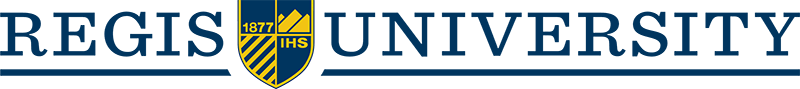 New deadline! Call for Proposals Closes Nov. 28, 20222023 Rocky Mountain Great Plains Regional Meeting 

Call for Submissions: 
The Regional Program Committee invites proposals for panels and papers to be presented at the 2023 Rocky Mountain Great Plains Regional Meeting, which will be held at Regis University in Denver, CO, Friday-Saturday March 24-25. The new deadline for submissions is Monday, November 28.

We welcome proposals dealing with any aspect of the fields of religious studies and biblical studies. We seek proposals on all topics pertaining to religious traditions, beliefs, texts, or practices; historical periods; and biblical texts and their traditions. We welcome proposals for panels of multiple papers and accept proposals for single papers or other types of sessions, such as roundtables and book panels involving structured discussions of pre-circulated questions.

Proposal Requirements:
All proposals should follow the instructions listed below. Proposals should be submitted via Qualtrics here: https://regisu.qualtrics.com/jfe/form/SV_9EpmfHw7nyImifY 

Please make sure to include the following information in each proposal. Respondents for panels do not need to fill out a title or abstract but should be noted as “Respondents”.

Panel Proposals
1) tentative title
2) panel organizer name
3) panel organizer institutional affiliation
4) panel organizer preferred email address
5) panel abstract (250 word maximum) that discusses the subject matter and significance of the session
6) presenters’ names
7) presenters’ institutional affiliations
8) presenters’ email addresses
9) presenters’ individual abstracts (250 word maximum each), each discussing the subject matter and methodology of the paper, as well as the significance of the subject within the broader field of interest
10) technology needed

Individual Paper Proposals
1) tentative title
2) presenter name/s
3) presenter/s institutional affiliation/s
4) presenter/s email address/es
5) abstract (250 words maximum) that discusses the subject matter and methodology of the paper, as well as the significance of the subject within the broader field of interest
6) technology needed

Roundtables, Book Panels, and Other Sessions
1) tentative title
2) session organizer name
3) session organizer institutional affiliation
4) session organizer email address
5) session abstract (250 words maximum) that describes the format, subject matter, and significance of the session
6) technology needed

Undergraduate Student Panel:
To foster undergraduate involvement in the 2023 Regional Meeting there will be one undergraduate student panel. Undergraduates who would like to submit an abstract for this session should follow the Individual Paper Proposals guidelines outlined above and note in the abstract section that they are submitting for the undergraduate session. Please also include the name and email address of a faculty member from the student’s institution who is familiar with the student’s work.AAR Graduate Student Paper Awards:
The regional AAR offers an award for the best graduate student paper. The awards are presented during lunch on Saturday and carry a stipend of $100 each. Students interested in competing for one of the awards must follow the instructions for submission and indicate they are interested in being considered for the award. Papers not chosen for an award will still be considered for the program.

Students will be notified of the opportunity to compete for these awards with notification of acceptance on the 2023 program. In order to be considered, students accepted into the conference must email the conference paper (the length of a 20-minute presentation, i.e., 10 pages double-spaced) to abalogh@regis.edu no later than January 1, 2023. Students will then submit the following via email to abalogh@regis.edu by February 1, 2023:

1) Proof of active membership in AAR
2) An abstract (250 words maximum) for the paper
3) A copy of an article-length version of the paper (15-20 pages double-spaced, 12 pt font)

Covid Protocols:
Regis University follows state and local guidelines for COVID-19. Please look over Regis’ Coronavirus Response page to see what protocols are being implemented. All conference participants must comply with Regis University requirements for campus access.

Program Committee:
The Program Committee will review all proposals and will meet via Zoom in December to discuss final program selections.

The 2023 Regional Meeting chair, Dr. Amy Balogh (abalogh@regis.edu), invites members of the Rocky Mountain Great Plains Region to serve on the Program Committee. We hope that at least one faculty member from each of the participating institutions in the RMGP region will serve.

Please notify the chair by November 15 if you are willing to serve on the Program Committee.•••The 2023 RMGP Regional Meeting is sponsored by AAR and the Regis University School for Professional Advancement and Regis College. While SBL no longer supports the regions, it does encourage its members to continue to participate in the regional meetings.